Požadavky na okna / dveře:Zasklení trojsklaPředsazená montáž oken do VPC zdiva 240mm (KM Beta) – Vstupní dveře bez předsazeníRám se třemi těsněními = se středovým těsněnímParotěsné napojení rámuOna a dveře:Dvoukřídlé otvíravé sklopné – falešný sloupek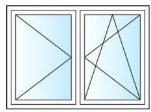 5 kusů - 1500x1250 (š x v)Jednokřídlé otvíravé sklopné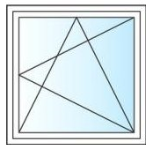 1 kus – 750x750Sklopné okno: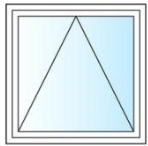 1 kus 1250x750Balkónové dvoukřídlé dveře otvíravé sklopné s fixem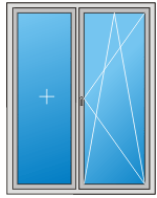 1 kus - 1500 x 22001kus - 2250 x 2200Vchodové dveře1kus - 1150x220